КАМЧАТСКИЙ КРАЙАДМИНИСТРАЦИЯНОВОЛЕСНОВСКОГО СЕЛЬСКОГО ПОСЕЛЕНИЯЕЛИЗОВСКОГО МУНИЦИПАЛЬНОГО РАЙОНАПОСТАНОВЛЕНИЕот 26 октября 2022 года 							               № 93 пос. ЛеснойОб утверждении Административного регламента предоставления муниципальной услуги «Предоставление разрешения на осуществление земляных работ» В соответствии с Федеральным законом от 06.10.2003 № 131–ФЗ «Об общих принципах организации местного самоуправления в Российской Федерации», Федеральным законом от 27.07.2010 № 210–ФЗ «Об организации предоставления государственных и муниципальных услуг», распоряжением Правительства Камчатского края от 14.02.2022 №64–РП, администрация Новолесновского сельского поселения постановляет:1. Утвердить Административный регламент предоставления муниципальной услуги «Предоставление разрешения на осуществление земляных работ» согласно приложению.2. Настоящее постановление вступает в силу после дня официального опубликования и подлежит размещению на официальном сайте Новолесновского сельского поселения http://www.kamgov.ru/bmr/novolec.3. Контроль за исполнением настоящего постановления оставляю за собой. Глава администрации Новолесновскогосельского поселения						                        Н.А. БеляеваАдминистративный регламент предоставления муниципальной услуги «Предоставление разрешения на осуществление земляных работ» I. Общие положения1. Предмет регулирования Административного регламента1.1. Административный регламент предоставления муниципальной услуги регулирует отношения, возникающие в связи с предоставлением муниципальной услуги «Предоставление разрешения на осуществление земляных работ» на территории Новолесновского сельского поселения (далее – административный регламент, муниципальная услуга) администрацией Новолесновского сельского поселения (далее – администрация).1.2. Административный регламент устанавливает стандарт предоставления муниципальной услуги, состав, последовательность и сроки выполнения административных процедур по предоставлению муниципальной услуги, требования к порядку их выполнения, в том числе особенности выполнения административных процедур в электронной форме, а также особенности выполнения административных процедур в многофункциональных центрах предоставления муниципальных услуг (далее – МФЦ), формы контроля за предоставлением муниципальной услуги, досудебный (внесудебный) порядок обжалования решений и действий (бездействий) администрации, должностных лиц администрации, работников МФЦ.1.3. Проведение любых видов земляных работ без оформления разрешения на осуществление земляных работ (далее – разрешение) запрещается, за исключением случаев, когда указанные работы осуществляются на основании документов, выданных в соответствии с федеральным законодательством.1.4. Получение разрешения на право производства земляных работ обязательно, в том числе, при производстве следующих работ, требующих проведения земляных работ:1.4.1. строительство, реконструкция объектов капитального строительства, за исключением случаев, когда указанные работы осуществляются на основании разрешения на строительство;1.4.2. строительство, реконструкция сетей инженерно–технического обеспечения за исключением случаев, когда указанные работы осуществляются на основании разрешения на строительство;1.4.3. инженерные изыскания;1.4.4. капитальный, текущий ремонт зданий, строений сооружений, сетей инженерно-технического обеспечения, объектов дорожного хозяйства, за исключением текущего ремонта дорог и тротуаров без изменения профиля и планировки дорог;1.4.5. размещение и установка объектов, в том числе некапитальных объектов, на землях или земельных участках, находящихся в государственной или муниципальной собственности, размещение которых может осуществляться без предоставления земельных участков и установления сервитутов, а также установка опор, информационных и рекламных конструкций, использование земель или земельного участка, находящихся в государственной или муниципальной собственности, в целях проведения инженерных изысканий либо капитального или текущего ремонта линейного объекта на срок не более одного года; строительства временных или вспомогательных сооружений (включая ограждения, бытовки, навесы), складирования строительных и иных материалов, техники для обеспечения строительства, реконструкции линейных объектов федерального, регионального или местного значения на срок их строительства, реконструкции;1.4.6. аварийно–восстановительный ремонт, в том числе сетей инженерно– технического обеспечения, сооружений;1.4.7. снос зданий и сооружений, ликвидация сетей инженерно-технического обеспечения за исключением случаев, когда указанные работы осуществляются на основании разрешения на строительство;1.4.8. проведение работ по сохранению объектов культурного наследия (в том числе, проведение археологических полевых работ);1.4.9. благоустройство – комплекс мероприятий по созданию и развитию, в том числе по проектированию, объектов благоустройства, направленный на обеспечение и повышение комфортности и безопасности условий жизнедеятельности граждан, улучшение состояния и эстетического восприятия территории, (далее – благоустройство) и вертикальная планировка территорий, за исключением работ по посадке деревьев, кустарников, благоустройства газонов.2. Лица, имеющие право па получение муниципальной услуги2.1. Лицами, имеющими право на получение муниципальной услуги, являются физические лица, в том числе зарегистрированные в качестве индивидуальных предпринимателей, или юридические лица.2.2. С заявлением вправе обратиться представитель заявителя, действующий в силу полномочий, основанных на оформленной в установленном законодательством Российской Федерации порядке доверенности, на основании федерального закона либо на основании акта, уполномоченного на то государственного органа или органа местного самоуправления (далее – представитель заявителя).3. Требования к порядку информирования о предоставлении муниципальной услуги3.1.	Информирование о порядке предоставления муниципальной услуги осуществляется:1)	непосредственно при личном приеме заявителя в администрацию или в МФЦ;2)	по телефону в администрации или МФЦ;3)	письменно, в том числе посредством электронной почты, факсимильной связи;4)	посредством размещения в открытой и доступной форме информации:в федеральной государственной информационной системе «Единый портал государственных и муниципальных услуг (функций)» (https://www.gosuslugi.ru/) (далее – Единый портал или ЕПГУ);на региональном портале государственных и муниципальных услуг (функций), являющегося государственной информационной системой Камчатского края (далее – региональный портал);на официальном сайте администрации (http://www.kamgov.ru/bmr/novolec) (далее – сайт администрации);5)	посредством размещения информации на информационных стендах администрации или МФЦ.3.2.	Информирование осуществляется по вопросам, касающимся:способов подачи заявления о предоставлении муниципальной услуги;адресов администрации и МФЦ, обращение в которые необходимо для предоставления муниципальной услуги;справочной информации о работе администрации;документов, необходимых для предоставления муниципальной услуги;порядка и сроков предоставления муниципальной услуги; порядка получения сведений о ходе рассмотрения заявления о предоставлении муниципальной услуги и о результатах предоставления муниципальной услуги;порядка досудебного (внесудебного) обжалования действий (бездействия) должностных лиц, и принимаемых ими решений при предоставлении муниципальной услуги.Получение информации по вопросам предоставления муниципальной услуги осуществляется бесплатно.3.3.	При устном обращении заявителя (лично или по телефону) должностное лицо администрации, работник МФЦ, осуществляющий консультирование, подробно и в вежливой (корректной) форме информирует обратившихся по интересующим вопросам.Ответ на телефонный звонок должен начинаться с информации о наименовании органа, в который позвонил заявитель, фамилии, имени, отчества (последнее – при наличии) и должности специалиста, принявшего телефонный звонок.Если должностное лицо администрации не может самостоятельно дать ответ, телефонный звонок должен быть переадресован (переведен) на другое должностное лицо или же обратившемуся лицу должен быть сообщен телефонный номер, по которому можно будет получить необходимую информацию. Если подготовка ответа требует продолжительного времени, он предлагает заявителю один из следующих вариантов дальнейших действий:изложить обращение в письменной форме; назначить другое время для консультаций.Должностное лицо администрации не вправе осуществлять информирование, выходящее за рамки стандартных процедур и условий предоставления муниципальной услуги, и влияющее прямо или косвенно на принимаемое решение.Продолжительность информирования по телефону не должна превышать 10 минут.Информирование осуществляется в соответствии с графиком приема граждан.3.4.	По письменному обращению должностное лицо администрации, ответственное за предоставление муниципальной услуги, подробно в письменной форме разъясняет гражданину сведения по вопросам, указанным в пункте 3.2. настоящего Административного регламента в порядке, установленном Федеральным законом от 2 мая 2006 г. № 59–ФЗ «О порядке рассмотрения обращений граждан Российской Федерации» (далее – Федеральный закон № 59–ФЗ).3.5.	На Едином портале размещаются сведения, предусмотренные Положением о федеральной государственной информационной системе «Федеральный реестр государственных и муниципальных услуг (функций)», утвержденным постановлением Правительства Российской Федерации от 24 октября 2011 года № 861.Доступ к информации о сроках и порядке предоставления муниципальнойуслуги осуществляется без выполнения заявителем каких–либо требований, в том числе без использования программного обеспечения, установка которого на технические средства заявителя требует заключения лицензионного или иного соглашения с правообладателем программного обеспечения, предусматривающего взимание платы, регистрацию или авторизацию заявителя, или предоставление им персональных данных.3.6.	На официальном сайте администрации, на стендах в местах предоставления муниципальной услуги и в МФЦ размещается следующая справочная информация:о месте нахождения и графике работы уполномоченного органа, ответственного за предоставление муниципальной услуги, а также многофункциональных центров;справочные телефоны уполномоченного органа, ответственного за предоставление муниципальной услуги, в том числе номер телефона–автоинформатора (при наличии);адрес официального сайта, а также электронной почты и (или) формы обратной связи уполномоченного органа в сети «Интернет».3.7.	В залах ожидания администрации размещаются нормативные правовые акты, регулирующие порядок предоставления муниципальной услуги, в том числе административный регламент, которые по требованию заявителя предоставляются ему для ознакомления.3.8.	Размещение информации о порядке предоставления муниципальной услуги на информационных стендах в помещении МФЦ осуществляется в соответствии с соглашением, заключенным между МФЦ и администрацией с учетом требований к информированию, установленных административным регламентом.3.9.	Информация о ходе рассмотрения заявления о предоставлении муниципальной услуги и о результатах предоставления муниципальной услуги может быть получена заявителем (его представителем) в личном кабинете на Едином портале, региональном портале, а также в администрации при обращении заявителя лично, по телефону посредством электронной почты.II. Стандарт предоставления муниципальной услуги4. Наименование муниципальной услуги4.1. Наименование муниципальной услуги – «Предоставление разрешения на осуществление земляных работ».Нормативные правовые акты, регулирующие предоставление муниципальной услуги4.2. Перечень нормативных правовых актов, регулирующих предоставление муниципальной услуги (с указанием их реквизитов и источников официального опубликования), размещается в федеральной государственной информационной системе «Федеральный реестр государственных и муниципальных услуг (функций)».5. Наименование органа, предоставляющего муниципальную услугу5.1. Муниципальная услуга предоставляется администрацией Новолесновского сельского поселения.           5.2. При предоставлении муниципальной услуги запрещается требовать от заявителя:Представления документов и информации или осуществления действий, представление или осуществление которых не предусмотрено нормативными правовыми актами, регулирующими отношения, возникающие в связи с предоставлением муниципальной услуги;Представления документов и информации, которые в соответствии с нормативными правовыми актами Российской Федерации и Камчатского края, муниципальными правовыми актами Новолесновского сельского поселения находятся в распоряжении органов, предоставляющих муниципальную услугу, государственных органов, органов местного самоуправления и (или) подведомственных государственным органам и органам местного самоуправления организаций, участвующих в предоставлении муниципальных услуг, за исключением документов, указанных в части 6 статьи 7 Федерального закона от 27 июля 2010 года № 210–ФЗ «Об организации предоставления государственных и муниципальных услуг» (далее – Федеральный закон № 210–ФЗ);Представления документов и информации, отсутствие и (или) недостоверность которых не указывались при первоначальном отказе в приеме документов, необходимых для предоставления муниципальной услуги, либо в предоставлении муниципальной услуги, за исключением следующих случаев:изменение требований нормативных правовых актов, касающихся предоставления муниципальной услуги, после первоначальной подачи заявления о предоставлении муниципальной услуги;наличие ошибок в заявлении о предоставлении муниципальной	услуги и документах, поданных заявителем после первоначального отказа в приеме документов, необходимых для предоставления муниципальной услуги, либо в предоставлении муниципальной услуги и не включенных в представленный ранее комплект документов;истечение срока действия документов или изменение информации после первоначального отказа в приеме документов, необходимых для предоставления муниципальной услуги, либо в предоставлении муниципальной услуги;выявление документально подтвержденного факта (признаков) ошибочного или противоправного действия (бездействия) должностного лица администрации, служащего, работника МФЦ, работника организации, предусмотренной частью 1.1 статьи 16 Федерального закона № 210–ФЗ, при первоначальном отказе в приеме документов, необходимых для предоставления муниципальной услуги, либо в предоставлении муниципальной услуги, о чем в письменном виде за подписью руководителя администрации, руководителя МФЦ при первоначальном отказе в приеме документов, необходимых для предоставления муниципальной услуги, либо руководителя организации, предусмотренной частью 1.1 статьи 16 Федерального закона № 210–ФЗ, уведомляется заявитель, а также приносятся извинения за доставленные неудобства.6. Результат предоставления муниципальной услуги6.1. Заявитель обращается в администрацию с заявлением о предоставлении муниципальной услуги в случаях, указанных в части 1.4 с целью:6.1.1. Получения разрешения на производство земляных работ на территории Новолесновского сельского поселения;6.1.2. Получения разрешения на производство земляных работ в связи с аварийно–восстановительными работами на территории Новолесновского сельского поселения;6.1.3. Продления разрешения на право производства земляных работ на территории Новолесновского сельского поселения;6.1.4. Закрытия разрешения на право производства земляных работ на территории Новолесновского сельского поселения.6.2. Результатом предоставления муниципальной услуги в зависимости от основания для обращения является:6.2.1. Разрешение на право производства земляных работ в случае обращения заявителя по основаниям, указанным в пунктах 6.1.1 – 6.1.3 настоящего Административного регламента, оформляется в соответствии с формой в Приложении № 1 к настоящему административному регламенту, подписанного должностным лицом администрации, в случае обращения в электронном формате – в форме электронного документа, подписанного усиленной электронной цифровой подписью должностного лица администрации.6.2.2. Решение о закрытии разрешения на осуществление земляных работ в случае обращения заявителя по основанию, указанному в пункте 6.1.4 настоящего административного регламента, оформляется в соответствии с формой в Приложении № 7 к настоящему Административному регламенту подписанного должностным лицом администрации, в случае обращения в электронном формате – в форме электронного документа, подписанного усиленной электронной цифровой подписью должностного лица администрации.6.2.3. Решение об отказе в предоставлении муниципальной услуги оформляется в соответствии с формой Приложения № 2 к настоящему Административному регламенту, подписанного должностным лицом администрации, в случае обращения в электронном формате – в форме электронного документа, подписанного усиленной электронной цифровой подписью должностного лица администрации.6.3. Результат предоставления муниципальной услуги, указанный в пунктах 6.2.1 – 6.2.3 настоящего административного регламента, направляются заявителю в форме электронного документа, подписанного усиленной электронной цифровой подписью уполномоченного должностного лица администрации в Личный кабинет – сервис Единого портала, позволяющий заявителю получать информацию о ходе обработки заявлений, поданных посредством Единого портала (далее – Личный кабинет), на Единый портал, региональный портал, направляется в день подписания результата. Также заявитель может получить результат предоставления муниципальной услуги в любом МФЦ в форме распечатанного экземпляра электронного документа на бумажном носителе.7. Порядок приема и регистрации заявления о предоставлении муниципальной услуги7.1.1. Регистрация заявления, представленного заявителем (представителем заявителя) в целях, указанных в пунктах 6.1.1, 6.1.3, 6.1.4 в администрации осуществляется не позднее одного рабочего дня, следующего за днем его поступления.7.1.2. Регистрация заявления, представленного заявителем (представителем заявителя) в целях, указанных в пункте 6.1.2, в администрации осуществляется в день поступления.7.1.3. В случае представления заявления в электронной форме вне рабочего времени администрации, либо в выходной, нерабочий или праздничный день, заявление подлежит регистрации на следующий рабочий день.8. Срок предоставления муниципальной услуги8.1. Срок предоставления муниципальной услуги:8.1.1. по основаниям, указанным в пунктах 6.1.1, 6.1.4 настоящего административного регламента, составляет не более 10 рабочих дней со дня регистрации заявления в администрации;8.1.2. по основанию, указанному в пункте 6.1.2 настоящего административного регламента, составляет не более 3 рабочих дней со дня регистрации заявления в администрации;8.1.3. по основанию, указанному в пункте 6.1.3 настоящего Административного регламента, составляет не более 5 рабочих дней со дня регистрации заявления в администрации;8.2. В случае необходимости ликвидации аварий, устранения неисправностей на инженерных сетях, требующих безотлагательного проведения аварийно–восстановительных работ в выходные и (или) праздничные дни, а также в нерабочее время администрации, проведение аварийно–восстановительных работ осуществляется незамедлительно с последующей подачей лицами, указанными в разделе 2 настоящего административного регламента, в течение суток с момента начала аварийно–восстановительных работ соответствующего заявления.8.3. Продолжительность аварийно–восстановительных работ для ликвидации аварий, устранения неисправностей на инженерных сетях должна составлять не более четырнадцати дней с момента возникновения аварии.8.3.1. В случае незавершения работ по ликвидации аварии в течение срока, установленного разрешением на право производства аварийно–восстановительных работ, необходимо получение разрешения на производство плановых работ. Разрешение на право производства аварийно–восстановительных работ не продлевается.8.4. Подача заявления на продление разрешения на право производства земляных работ осуществляется не менее чем за 5 дней до истечения срока действия ранее выданного разрешения.8.4.1. Подача заявления на продление разрешения на право производства земляных работ позднее 5 дней до истечения срока действия ранее выданного разрешения не является основанием для отказа заявителю в предоставлении муниципальной услуги.8.4.2. Продление разрешения осуществляется не более двух раз. В случае необходимости дальнейшего выполнения земляных работ необходимо получить новое разрешение на право производства земляных работ.8.5. Подача заявления на закрытие разрешения на право производства земляных работ осуществляется в течение 3 рабочих дней после истечения срока действия ранее выданного разрешения.Подача заявления на закрытие разрешения на право производства земляных работ позднее 3 рабочих дней не является основанием для отказа заявителю в предоставлении муниципальной услуги.9. Исчерпывающий перечень документов, необходимых для предоставления муниципальной услуги, подлежащих представлению заявителем9.1. Перечень документов, обязательных для предоставления заявителем независимо от категории и основания для обращения за предоставлением муниципальной услуги:а) Документ, удостоверяющий личность заявителя. В случае направления заявления посредством Единого портала, регионального портала сведения из документа, удостоверяющего личность заявителя, представителя формируются при подтверждении учетной записи в Единой системе идентификации и аутентификации (далее – ЕСИА) из состава соответствующих данных указанной учетной записи и могут быть проверены путем направления запроса с использованием системы межведомственного электронного взаимодействия;б) Документ, подтверждающий полномочия представителя заявителя действовать от имени заявителя (в случае обращения за предоставлением муниципальной услуги представителя заявителя). При обращении посредством Единого портала указанный документ, выданный заявителем, удостоверяется усиленной квалифицированной электронной подписью заявителя (в случае, если заявителем является юридическое лицо) или нотариуса с приложением файла открепленной усиленной квалифицированной электронной подписи в формате sig;в) Гарантийное письмо по восстановлению покрытия;г) Приказ о назначении работника, ответственного за производство земляных работ с указанием контактной информации (для юридических лиц, являющихся исполнителем работ);д) Договор на проведение работ, в случае если работы будут проводиться подрядной организацией.9.2. Перечень документов, обязательных для предоставления заявителем в зависимости от основания для обращения за предоставлением муниципальной услуги:9.2.1. В случае обращения по основаниям, указанным в пункте 6.1.1 настоящего Административного регламента:а) Заявление о предоставлении муниципальной услуги. В случае направления заявления посредством Единого портала, регионального портала формирование заявления осуществляется посредством заполнения интерактивной формы на Едином портале, региональном портале без необходимости дополнительной подачи заявления в какой-либо иной форме.В заявлении также указывается один из следующих способов направления результата предоставления муниципальной услуги: в форме электронного документа в личном кабинете на Едином портале, региональном портале; на бумажном носителе в виде распечатанного экземпляра электронного документа в администрации, МФЦ; на бумажном носителе в администрации, МФЦ.б) Проект производства работ (вариант оформления представлен в Приложении № 4 к настоящему Административному регламенту), который содержит:– текстовую часть: с описанием места работ, решением заказчика о проведении работ; наименованием заказчика; исходными данными по проектированию; описанием вида, объемов и продолжительности работ; описанием технологической последовательности выполнения работ, с выделением работ, проводимых на проезжей части улиц и магистралей, пешеходных тротуаров; описанием мероприятий по восстановлению нарушенного благоустройства;– графическую часть: схема производства работ на инженерно-топографическом плане М 1:500 с указанием границ проводимых работ, разрытий; расположением проектируемых зданий, сооружений и коммуникаций; временных площадок для складирования грунтов и проведения их рекультивации; временных сооружений, временных подземных, надземных инженерных сетей и коммуникаций с указанием мест подключения временных сетей к действующим сетям; местами размещения грузоподъемной и землеройной техники; сведениями о древесно-кустарниковой и травянистой растительности; зонами отстоя транспорта; местами установки ограждений.Инженерно-топографический план оформляется в соответствии с требованиями Свода правил СП 47.13330.2016 «Инженерные изыскания для строительства. Основные положения. Актуализированная редакция СНиП 11-02-96» и СП 11-104-97 «Инженерно-геодезические изыскания для строительства». На инженерно-топографическом плане должны быть нанесены существующие и проектируемые инженерные подземные коммуникации (сооружения). Срок действия инженерно-топографического плана не более 2 лет с момента его изготовления с учетом требований подпункта 5.189-5.199 СП 11-104-97 «Инженерно-геодезические изыскания для строительства».Схема производства работ согласовывается с соответствующими службами, отвечающими за эксплуатацию инженерных коммуникаций, с правообладателями земельных участков в случае, если проведение земляных работ будет затрагивать земельные участки, находящиеся во владении физических или юридических лиц, на которых планируется проведение работ.В случае производства работ на проезжей части необходимо согласование схемы движения транспорта и пешеходов с Государственной инспекцией безопасности дорожного движения.Разработка проекта может осуществляться заказчиком работ либо привлекаемым заказчиком на основании договора физическим или юридическим лицом, которые являются членами соответствующей саморегулируемой организации.в) календарный график производства работ (образец представлен в Приложении № 5 к настоящему Административному регламенту).Не соответствие календарного графика производства работ по форме образцу, указанному в Приложении № 5 к настоящему Административному регламенту, не является основанием для отказа в предоставлении муниципальной услуги по основанию, указанному в пункте 12.1.3 настоящего Административного регламента.г) договор о подключении (технологическом присоединении) объектов к сетям инженерно-технического обеспечения или технические условия на подключение к сетям инженерно-технического обеспечения (при подключении к сетям инженерно-технического обеспечения).д) правоустанавливающие документы на объект недвижимости (права на который не зарегистрированы в Едином государственном реестре недвижимости).9.2.2. В случае обращения по основанию, указанному в пункте 6.1.2 настоящего Административного регламента:а) заявление о предоставлении муниципальной услуги. В случае направления заявления посредством ЕПГУ формирование заявления осуществляется посредством заполнения интерактивной формы на ЕПГУ без необходимости дополнительной подачи заявления в какой-либо иной форме.В заявлении также указывается один из следующих способов направления результата предоставления муниципальной услуги: в форме электронного документа в личном кабинете на ЕПГУ; на бумажном носителе в виде распечатанного экземпляра электронного документа в уполномоченном органе, многофункциональном центре; на бумажном носителе в уполномоченном органе, многофункциональном центре.б) схема участка работ (выкопировка из исполнительной документации на подземные коммуникации и сооружения);в) документ, подтверждающий уведомление организаций, эксплуатирующих инженерные сети, сооружения и коммуникации, расположенные на смежных с аварией земельных участках, о предстоящих аварийных работах.9.2.3. В случае обращения по основанию, указанному в пункте 6.1.3 настоящего административного регламента:а) заявление о предоставлении муниципальной услуги. В случае направления заявления посредством Единого портала, регионального портала формирование заявления осуществляется посредством заполнения интерактивной формы на Едином портале, региональном портале без необходимости дополнительной подачи заявления в какой-либо иной форме.В заявлении также указывается один из следующих способов направления результата предоставления муниципальной услуги: в форме электронного документа в личном кабинете на Едином портале, региональном портале; на бумажном носителе в виде распечатанного экземпляра электронного документа в администрации, МФЦ; на бумажном носителе в администрации, МФЦ;б) календарный график производства земляных работ;в) проект производства работ (в случае изменения технических решений);г) приказ о назначении работника, ответственного за производство земляных работ с указанием контактной информации (для юридических лиц, являющихся исполнителем работ) (в случае смены исполнителя работ).9.3. Запрещено требовать у заявителя:9.3.1. Представления документов и информации или осуществления действий, представление или осуществление которых не предусмотрено настоящим административным регламентом;9.3.2. Представления документов и информации, отсутствие и (или) недостоверность которых не указывались при первоначальном отказе в приеме документов, необходимых для предоставления муниципальной услуги, либо в предоставлении муниципальной услуги, за исключением следующих случаев:а) изменение требований нормативных правовых актов, касающихся предоставления муниципальной услуги, после первоначальной подачи заявления о предоставлении муниципальной услуги;б) наличие ошибок в заявлении о предоставлении муниципальной услуги и документах, поданных заявителем после первоначального отказа в приеме документов, необходимых для предоставления муниципальной услуги, либо в предоставлении муниципальной услуги и не включенных в представленный ранее комплект документов;в) истечение срока действия документов или изменение информации после первоначального отказа в приеме документов, необходимых для предоставления муниципальной услуги, либо в предоставлении муниципальной услуги;г) выявление документально подтвержденного факта (признаков) ошибочного или противоправного действия (бездействия) должностного лица администрации, предоставляющего муниципальную услугу, при первоначальном отказе в приеме документов, необходимых для предоставления муниципальной услуги, либо в предоставлении муниципальной услуги, о чем в письменном виде за подписью руководителя органа, предоставляющего муниципальную услугу, при первоначальном отказе в приеме документов, необходимых для предоставления муниципальной услуги, уведомляется заявитель, а также приносятся извинения за доставленные неудобства.10. Исчерпывающий перечень документов, необходимых для предоставления муниципальной услуги, которые находятся в распоряжении органов власти10.1. Администрация в порядке межведомственного информационного взаимодействия в целях представления и получения документов и информации для предоставления муниципальной услуги запрашивает:а) выписку из Единого государственного реестра индивидуальных предпринимателей (запрашивается для подтверждения регистрации индивидуального предпринимателя на территории Российской Федерации);б) выписку из Единого государственного реестра юридических лиц (запрашивается в Федеральной налоговой службе Российской Федерации) (в случае обращения юридического лица);в) выписку из Единого государственного реестра недвижимости об основных характеристиках и зарегистрированных правах на объект недвижимости;г) уведомление о планируемом сносе;д) разрешение на строительство;е) разрешение на проведение работ по сохранению объектов культурного наследия;ж) разрешение на вырубку зеленых насаждений;з) разрешение на использование земель или земельного участка, находящихся в государственной или муниципальной собственности;и) разрешение на размещение объекта;к) уведомление о соответствии указанных в уведомлении о планируемом строительстве параметров объекта индивидуального жилищного строительства или садового дома установленным параметрам и допустимости размещения объекта индивидуального жилищного строительства или садового дома на земельном участке;л) разрешение на установку и эксплуатацию рекламной конструкции;м) технические условия для подключения к сетям инженерно-технического обеспечения;н) схему движения транспорта и пешеходов.10.2. Документы, указанные в пункте 10.1 настоящего административного регламента, могут быть представлены заявителем самостоятельно по собственной инициативе. Непредставление заявителем указанных документов не является основанием для отказа заявителю в предоставлении муниципальной услуги.11. Исчерпывающий перечень оснований для отказа в приеме документов, необходимых для предоставления муниципальной услуги11.1. Основаниями для отказа в приеме документов, необходимых для предоставления муниципальной услуги являются:11.1.1. Заявление подано в орган местного самоуправления или организацию, в полномочия которых не входит предоставление муниципальной услуги;11.1.2. Неполное заполнение полей в форме заявления, в том числе в интерактивной форме заявления на Едином портале, региональном портале;11.1.3. Представление неполного комплекта документов, необходимых для предоставления муниципальной услуги;11.1.4. Представленные документы утратили силу на момент обращения за услугой (документ, удостоверяющий личность; документ, удостоверяющий полномочия представителя заявителя, в случае обращения за предоставлением муниципальной услуги указанным лицом);11.1.5. Представленные на бумажном носителе документы содержат подчистки и исправления текста, не заверенные в порядке, установленном законодательством Российской Федерации;11.1.6. Представленные в электронном виде документы содержат повреждения, наличие которых не позволяет в полном объеме использовать информацию и сведения, содержащиеся в документах для предоставления муниципальной услуги;11.1.7. Заявление и документы, необходимые для предоставления муниципальной услуги, поданы в электронной форме с нарушением требований, установленных нормативными правовыми актами;11.1.8. Выявлено несоблюдение установленных статьей 11 Федерального закона от 6 апреля 2011 г. № 63–ФЗ «Об электронной подписи» условий признания действительности усиленной квалифицированной электронной подписи.11.2. Решение об отказе в приеме документов, по основаниям, указанным в пункте 12.1 настоящего Административного регламента, оформляется по форме согласно Приложению № 2 к настоящему Административному регламенту.11.3. Решение об отказе в приеме документов, по основаниям, указанным в пункте 11.1 настоящего Административного регламента, направляется заявителю способом, определенным заявителем в заявлении о предоставлении разрешения не позднее рабочего дня, следующего за днем получения такого заявления, либо выдается в день личного обращения за получением указанного решения в МФЦ, выбранный при подаче заявления, или в администрацию.11.4. Отказ в приеме документов, по основаниям, указанным в пункте 11.1 настоящего Административного регламента, не препятствует повторному обращению заявителя в администрацию за получением услуги.12. Исчерпывающий перечень оснований для приостановления или отказа в предоставлении муниципальной услуги12.1. Оснований для приостановления предоставления муниципальной услуги не предусмотрено.12.2. Основания для отказа в предоставлении муниципальной услуги.12.2.1. Поступление ответа органа государственной власти, органа местного самоуправления либо подведомственной органу государственной власти или органу местного самоуправления организации на межведомственный запрос, свидетельствующего об отсутствии документа и (или) информации, необходимых для предоставления муниципальной услуги;12.2.2. Несоответствие проекта производства работ требованиям, установленным нормативными правовыми актами;12.2.3. Невозможность выполнения работ в заявленные сроки;12.2.4. Установлены факты нарушений при проведении земляных работ в соответствии с выданным разрешением на осуществление земляных работ;12.2.5. Наличие противоречивых сведений в заявлении о предоставлении муниципальной услуги и приложенных к нему документах.Отказ от предоставления муниципальной услуги не препятствует повторному обращению заявителя в администрацию за предоставлением муниципальной услуги.13. Порядок, размер и основания взимания муниципальной пошлины или иной платы, взимаемой за предоставление муниципальной услуги13.1. Муниципальная услуга предоставляется бесплатно.14. Перечень услуг, необходимых и обязательных для предоставления муниципальной услуги, в том числе порядок, размер и основания взимания платы за предоставление таких услуг14.1. Услуги, необходимые и обязательные для предоставления муниципальной услуги, отсутствуют.15. Способы предоставления заявителем документов, необходимых для получения муниципальной услуги15.1. Администрация обеспечивает предоставление муниципальной услуги в электронной форме посредством Единого портала и регионального портала, а также в иных формах по выбору заявителя в соответствии с Федеральным законом № 210–ФЗ.15.1.1. Для получения муниципальной услуги в электронной форме заявитель авторизуется на Едином портале, региональном портале, посредством подтвержденной учетной записи ЕСИА, затем заполняет заявление с использованием специальной интерактивной формы.15.1.2. Заполненное заявление отправляется заявителем вместе с прикрепленными электронными образами обязательных документов, указанными в разделе 9 настоящего административного регламента, необходимых для предоставления муниципальной услуги, в администрацию. При авторизации в ЕСИА заявление считается подписанным простой электронной подписью заявителя, представителя заявителя, уполномоченного на подписание заявления.15.1.3. Заявитель уведомляется о получении администрацией заявления и документов в день подачи заявления посредством изменения статуса заявления в Личном кабинете заявителя на ЕПГУ, региональном портале. 15.1.4. Решение о предоставлении муниципальной услуги принимается администрацией на основании электронных образов документов, представленных заявителем, сведений, а также сведений, полученных администрацией посредством межведомственного электронного взаимодействия, а также сведений и информации на бумажном носителе посредством личного обращения в администрацию, в том числе через многофункциональный центр в соответствии с соглашением о взаимодействии между МФЦ и администрацией, заключенным в соответствии с постановлением Правительства Российской Федерации от 27.09.2011 № 797 «О взаимодействии между многофункциональными центрами предоставления государственных и муниципальных услуг и федеральными органами исполнительной власти, органами государственных внебюджетных фондов, органами государственной власти субъектов Российской Федерации, органами местного самоуправления», либо посредством почтового отправления с уведомлением о вручении.16. Способы получения заявителем результатов предоставления муниципальной услуги16.1. Заявитель уведомляется о ходе рассмотрения и готовности результата предоставления муниципальной услуги следующими способами:16.1.1. Через личный кабинет на ЕПГУ, региональном портале.16.2. Заявитель может самостоятельно получить информацию о готовности результата предоставления муниципальной услуги посредством:– сервиса ЕПГУ, регионального портала «Узнать статус заявления»;– по телефону.16.3. Способы получения результата муниципальной услуги:16.3.1. через Личный кабинет на ЕПГУ, региональном портале, в форме электронного документа, подписанного усиленной электронной цифровой подписью уполномоченного должностного лица администрации.16.3.2. Заявителю обеспечена возможность получения результата предоставления муниципальной услуги на бумажном носителе при личном обращении в администрацию, а также через МФЦ в соответствии с соглашением о взаимодействии между МФЦ и администрацией, заключенным в соответствии с постановлением Правительства Российской Федерации от 27.09.2011	№ 797 «О взаимодействии между многофункциональными центрами предоставления государственных и муниципальных услуг и федеральными органами исполнительной власти, органами государственных внебюджетных фондов, органами государственной власти субъектов Российской Федерации, органами местного самоуправления»,16.4. Способ получения муниципальной услуги определяется заявителем и указывается в заявлении.17. Максимальный срок ожидания в очереди17.1. Максимальный срок ожидания в очереди при личной подаче заявления и при получении результата предоставления муниципальной услуги не должен превышать 10 минут.18. Требования к помещениям, в которых предоставляются муниципальная услуга, к залу ожидания, местам для заполнения запросов о предоставлении муниципальной услуги, информационным стендам с образцами их заполнения и перечнем документов, необходимых для предоставления муниципальной услуги, в том числе к обеспечению доступности указанных объектов для инвалидов, маломобильных групп населения18.1. Местоположение административных зданий, в которых осуществляется прием заявлений и документов, необходимых для предоставления муниципальной услуги, а также выдача результатов предоставления муниципальной услуги, должно обеспечивать удобство для граждан с точки зрения пешеходной доступности от остановок общественного транспорта.18.2. В случае, если имеется возможность организации стоянки (парковки) возле здания (строения), в котором размещено помещение приема и выдачи документов, организовывается стоянка (парковка) для личного автомобильного транспорта заявителей. За пользование стоянкой (парковкой) с заявителей плата не взимается.18.3. Для парковки специальных автотранспортных средств инвалидов на стоянке (парковке) выделяется не менее 10% мест (но не менее одного места) для бесплатной парковки транспортных средств, управляемых инвалидами I, II групп, а также инвалидами III группы в порядке, установленном Правительством Российской Федерации, и транспортных средств, перевозящих таких инвалидов и (или) детей-инвалидов.18.4. В целях обеспечения беспрепятственного доступа заявителей, в том числе передвигающихся на инвалидных колясках, вход в здание и помещения, в которых предоставляется муниципальная услуга, оборудуются пандусами, поручнями, тактильными (контрастными) предупреждающими элементами, иными специальными приспособлениями, позволяющими обеспечить беспрепятственный доступ и передвижение инвалидов, в соответствии с законодательством Российской Федерации о социальной защите инвалидов.18.5. Центральный вход в здание администрации должен быть оборудован информационной табличкой (вывеской), содержащей информацию:– наименование;– местонахождение и юридический адрес;– режим работы;– график приема;– номера телефонов для справок.18.6. Помещения, в которых предоставляется муниципальная услуга, должны соответствовать санитарно-эпидемиологическим правилам и нормативам.18.7. Помещения, в которых предоставляется муниципальная услуга, оснащаются:– противопожарной системой и средствами пожаротушения;– системой оповещения о возникновении чрезвычайной ситуации;– средствами оказания первой медицинской помощи;– туалетными комнатами для посетителей.18.8. Зал ожидания заявителей оборудуется стульями, скамьями, количество которых определяется исходя из фактической нагрузки и возможностей для их размещения в помещении, а также информационными стендами.18.9. Тексты материалов, размещенных на информационном стенде, печатаются удобным для чтения шрифтом, без исправлений, с выделением наиболее важных мест полужирным шрифтом.18.10.	 Места для заполнения заявлений оборудуются стульями, столами (стойками), бланками заявлений, письменными принадлежностями.18.11.	 Места приема заявителей оборудуются информационными табличками (вывесками) с указанием:– номера кабинета и наименования отдела;– фамилии, имени и отчества (последнее – при наличии), должности ответственного лица за прием документов;– графика приема заявителей.18.12.	 Рабочее место каждого ответственного лица за прием документов, должно быть оборудовано персональным компьютером с возможностью доступа к необходимым информационным базам данных, печатающим устройством (принтером) и копирующим устройством.18.13.	 Лицо, ответственное за прием документов, должно иметь настольную табличку с указанием фамилии, имени, отчества (последнее – при наличии) и должности.18.14.	 При предоставлении муниципальной услуги инвалидам обеспечиваются:– возможность беспрепятственного доступа к объекту (зданию, помещению), в котором предоставляется муниципальная услуга;– возможность самостоятельного передвижения по территории, на которой расположены здания и помещения, в которых предоставляется муниципальная услуга, а также входа в такие объекты и выхода из них, посадки в транспортное средство и высадки из него, в том числе с использованием кресла-коляски;– сопровождение инвалидов, имеющих стойкие расстройства функции зрения и самостоятельного передвижения;– надлежащее размещение оборудования и носителей информации, необходимых для обеспечения беспрепятственного доступа инвалидов зданиям и помещениям, в которых предоставляется муниципальная услуга, и к муниципальной услуге с учетом ограничений их жизнедеятельности;– дублирование необходимой для инвалидов звуковой и зрительной информации, а также надписей, знаков и иной текстовой и графической информации знаками, выполненными рельефно-точечным шрифтом Брайля;– допуск сурдопереводчика и тифлосурдопереводчика;– допуск собаки-проводника при наличии документа, подтверждающего ее специальное обучение, на объекты (здания, помещения), в которых предоставляются муниципальная услуги;– оказание инвалидам помощи в преодолении барьеров, мешающих получению ими муниципальных услуг наравне с другими лицами.19. Показатели доступности и качества муниципальной услуги19.1. Оценка доступности и качества предоставления муниципальной услуги должна осуществляться по следующим показателям:а) наличие полной и понятной информации о порядке, сроках и ходе предоставления муниципальной услуги в информационно-телекоммуникационных сетях общего пользования (в том числе в сети «Интернет»), средствах массовой информации;б) возможность выбора заявителем форм предоставления муниципальной услуги;в) возможность обращения за получением муниципальной услуги в МФЦ, в том числе с использованием ЕПГУ, регионального портала;г) возможность обращения за получением муниципальной услуги в электронной форме, в том числе с использованием ЕПГУ, регионального портала;д) доступность обращения за предоставлением муниципальной услуги, в том числе для маломобильных групп населения;е) соблюдения установленного времени ожидания в очереди при подаче заявления и при получении результата предоставления муниципальной услуги;ж) соблюдение сроков предоставления муниципальной услуги и сроков выполнения административных процедур при предоставлении муниципальной услуги;з) отсутствие обоснованных жалоб со стороны граждан по результатам предоставления муниципальной услуги, в том числе с использованием ЕПГУ, регионального портала;и) предоставление возможности подачи заявления и документов (содержащихся в них сведений), необходимых для предоставления муниципальной услуги, в форме электронного документа, в том числе е использованием ЕПГУ, регионального портала;к) предоставление возможности получения информации о ходе предоставления муниципальной услуги, в том числе с использованием ЕПГУ, регионального портала.19.2. В целях предоставления муниципальной услуги, консультаций и информирования о ходе предоставления муниципальной услуги осуществляется прием заявителей по предварительной записи. Запись на прием проводится при личном обращении гражданина или с использованием средств телефонной связи, а также через сеть Интернет, в том числе через сайт администрации.19.3. Предоставление муниципальной услуги осуществляется в электронной форме без взаимодействия заявителя с должностными лицами администрации, в том числе с использованием ЕПГУ, регионального портала.20. Требования к организации предоставления муниципальной услуги в электронной форме20.1. В этом случае заявитель или его представитель авторизуется на ЕПГУ, региональном портале, посредством подтвержденной учетной записи в ЕСИА, заполняет заявление о предоставлении муниципальной услуги с использованием интерактивной формы в электронном виде, в которой обеспечивается автозаполнение с использованием сведений, полученных из цифрового профиля ЕСИА или витрин данных. В случае невозможности автозаполнения отдельных полей с использованием ЕСИА или витрин данных заявитель вносит необходимые сведения в интерактивную форму вручную.20.2. Интерактивная форма должна содержать опросную систему для определения индивидуального набора документов и сведений, обязательных для предоставления заявителем в целях получения муниципальной услуги.20.3. Заполненное заявление о предоставлении муниципальной услуги отправляется заявителем вместе с прикрепленными электронными образами документов, необходимыми для предоставления муниципальной услуги, в уполномоченный орган. При авторизации в ЕСИА заявление о предоставлении муниципальной услуги считается подписанным простой электронной подписью заявителя, представителя, уполномоченного на подписание заявления. 20.4. Результаты предоставления муниципальной услуги, указанные в пункте 6.1. настоящего Административного регламента, направляются заявителю, представителю в личный кабинет на ЕПГУ, региональном портале в форме электронного документа, подписанного усиленной квалифицированной электронной подписью уполномоченного должностного лица администрации (кроме случаев отсутствия у заявителя, представителя учетной записи ЕПГУ, региональном портале). В случае направления заявления посредством ЕПГУ, регионального портала результат предоставления муниципальной услуги также может быть выдан заявителю на бумажном носителе в МФЦ в порядке, указанном в заявлении.20.5. Требования к форматам заявлений и иных документов, представляемых в форме электронных документов, необходимых для предоставления муниципальной услуги:20.5.1. Электронные документы представляются в следующих форматах:а) xml – для документов, в отношении которых утверждены формы и требования по формированию электронных документов в виде файлов в формате xml;б) doc, docx, odt – для документов с текстовым содержанием, не включающим формулы;в) pdf, jpg, jpeg, png, bmp, tiff – для документов с текстовым содержанием, в том числе включающих формулы и (или) графические изображения, а также документов с графическим содержанием;г) zip, rаr – для сжатых документов в один файл;д) sig – для открепленной усиленной квалифицированной электронной подписи.20.5.2. Допускается формирование электронного документа путем сканирования непосредственно с оригинала документа (использование копий не допускается), которое осуществляется с сохранением ориентации оригинала документа в разрешении 300 – 500 dpi (масштаб 1:1) с использованием следующих режимов:«черно-белый» (при отсутствии в документе графических изображений и (или) цветного текста);«оттенки серого» (при наличии в документе графических изображений, отличных от цветного графического изображения);«цветной» или «режим полной цветопередачи» (при наличии в документе цветных графических изображений либо цветного текста);сохранением всех аутентичных признаков подлинности, а именно: графической подписи лица, печати, углового штампа бланка;количество файлов должно соответствовать количеству документов, каждый из которых содержит текстовую и (или) графическую информацию.20.5.3. Электронные документы должны обеспечивать:– возможность идентифицировать документ и количество листов в документе;– возможность поиска по текстовому содержанию документа и возможность копирования текста (за исключением случаев, когда текст является частью графического изображения);– содержать оглавление, соответствующее их смыслу и содержанию;– для документов, содержащих структурированные по частям, главам, разделам (подразделам) данные и закладки, обеспечивающие переходы по оглавлению и (или) к содержащимся в тексте рисункам и таблицам.20.5.4. Документы, подлежащие представлению в форматах xls, xlsx или ods, формируются в виде отдельного электронного документа.21. Требования к организации предоставления муниципальной услуги в МФЦ21.1. Организация предоставления муниципальной услуги на базе МФЦ осуществляется в соответствии с соглашением о взаимодействии между МФЦ иадминистрацией.21.2. Особенности выполнения административных процедур (действий) в МФЦ.21.3. Исчерпывающий перечень административных процедур (действий) при предоставлении муниципальной услуги, выполняемых МФЦ.21.4. МФЦ осуществляет:– информирование заявителей о порядке предоставления услуги в МФЦ, по иным вопросам, связанным с предоставлением услуги, а также консультирование заявителей о порядке предоставления услуги в МФЦ;– выдачу заявителю результата предоставления услуги, на бумажном носителе, подтверждающих содержание электронных документов, направленных в МФЦ по результатам предоставления услуги, а также выдача документов, включая составление на бумажном носителе и заверение выписок из информационных систем уполномоченных органов государственной власти, органов местного самоуправления; иные процедуры и действия, предусмотренные Федеральным законом № 210-ФЗ.21.5. В соответствии с частью 1.1 статьи 16 Федерального закона № 210-ФЗ для реализации своих функций МФЦ вправе привлекать иные организации.21.6. Информирование заявителейИнформирование заявителя МФЦ осуществляется следующими способами:а) посредством привлечения средств массовой информации, а также путем размещения информации на официальных сайтах и информационных стендах МФЦ;б) при обращении заявителя в МФЦ лично, по телефону, посредством почтовых отправлений, либо по электронной почте.При личном обращении работник МФЦ подробно информирует заявителей по интересующим их вопросам в вежливой корректной форме с использованием официально-делового стиля речи. Рекомендуемое время предоставления консультации не более 15 минут, время ожидания в очереди в секторе информирования для получения информации о муниципальных услугах не может превышать 15 минут. Ответ на телефонный звонок должен начинаться с информации о наименовании организации, фамилии, имени, отчестве и должности работника многофункционального центра, принявшего телефонный звонок. Индивидуальное устное консультирование при обращении заявителя по телефону работник многофункционального центра осуществляет не более 10 минут.21.7. В случае если для подготовки ответа требуется более продолжительное время, работник МФЦ, осуществляющий индивидуальное устное консультирование по телефону, может предложить заявителю:– изложить обращение в письменной форме (ответ направляется заявителю в соответствии со способом, указанным в обращении);– назначить другое время для консультаций.21.8. При консультировании по письменным обращениям заявителей ответ направляется в письменном виде в срок не позднее 30 календарных дней с момента регистрации обращения в форме электронного документа по адресу электронной почты, указанному в обращении, поступившем в МФЦ в форме электронного документа, и в письменной форме по почтовому адресу, указанному в обращении, поступившем в МФЦ в письменной форме.21.9. Выдача заявителю результата предоставления муниципальной услуги.При наличии в заявлении о выдаче разрешения на осуществление земляных работ указания о выдаче результатов оказания услуги через МФЦ, администрация передает документы в многофункциональный центр для последующей выдачи заявителю (представителю) способом, согласно заключенным соглашениям о взаимодействии заключенным между администрацией и МФЦ в порядке, утвержденном постановлением Правительства Российской Федерации от 27 сентября 2011 г. № 797 «О взаимодействии между многофункциональными центрами предоставления государственных и муниципальных услуг и федеральными органами исполнительной власти, органами государственных внебюджетных фондов, органами государственной власти субъектов Российской Федерации, органами местного самоуправления».21.10.	 Порядок и сроки передачи администрации таких документов в МФЦ определяются соглашением о взаимодействии, заключенным ими в порядке, установленном постановлением Правительства Российской Федерации от 27 сентября 2011 г. № 797 «О взаимодействии между многофункциональными центрами предоставления государственных и муниципальных услуг и федеральными органами исполнительной власти, органами государственных внебюджетных фондов, органами государственной власти субъектов Российской Федерации, органами местного самоуправления».21.11.	 Прием заявителей для выдачи документов, являющихся результатом услуги, в порядке очередности при получении номерного талона из терминала электронной очереди, соответствующего цели обращения, либо по предварительной записи.21.12.	 Работник МФЦ осуществляет следующие действия:– устанавливает личность заявителя на основании документа, удостоверяющего личность в соответствии с законодательством Российской Федерации;– проверяет полномочия представителя заявителя (в случае обращения представителя заявителя);– определяет статус исполнения заявления;– распечатывает результат предоставления услуги в виде экземпляра электронного документа на бумажном носителе и заверяет его с использованием печати МФЦ (в предусмотренных нормативными правовыми актами Российской Федерации случаях – печати с изображением Государственного герба Российской Федерации);– заверяет экземпляр электронного документа на бумажном носителе с использованием печати МФЦ (в предусмотренных нормативными правовыми актами Российской Федерации случаях – печати с изображением Государственного герба Российской Федерации);– выдает документы заявителю, при необходимости запрашивает у заявителя подписи за каждый выданный документ;– запрашивает согласие заявителя на участие в смс-опросе для оценки качества предоставленных услуг многофункциональным центром.III. Состав, последовательность и сроки выполнения административных процедур, требования к порядку их выполнения22. Состав, последовательность и сроки выполнения административных процедур (действии) при предоставлении муниципальной услуги22.1. Перечень административных процедур:а) прием и регистрация заявления и документов, необходимых для предоставления муниципальной услуги;б) обработка и предварительное рассмотрение документов, необходимых для предоставления муниципальной услуги;в) формирование и направление межведомственных запросов в органы (организации), участвующие в предоставлении муниципальной услуги;г) определение возможности предоставления муниципальной услуги, подготовка проекта решения;д) принятие решения о предоставлении (об отказе в предоставлении) муниципальной услуги;е) подписание и направление (выдача) результата предоставления муниципальной услуги заявителю.22.2. Каждая административная процедура состоит из административных действий. Перечень и содержание административных действий, составляющих каждую административную процедуру приведен в Приложении № 8 к настоящему Административному регламенту.Раздел IV. Формы контроля за исполнением административного регламентаПорядок осуществления текущего контроля за соблюдением и исполнением ответственными должностными лицами положений административного регламента и иных нормативных правовых актов, устанавливающих требования к предоставлению муниципальной услуги, а также принятием ими решений23.2. Текущий контроль за соблюдением и исполнением настоящего административного	регламента, иных нормативных правовых актов, устанавливающих требования к предоставлению муниципальной услуги, осуществляется на постоянной основе должностными лицами уполномоченного органа, уполномоченными на осуществление контроля за предоставлением муниципальной услуги.Для текущего контроля используются сведения служебной корреспонденции, устная и письменная информация специалистов и должностных лиц администрации.Текущий контроль осуществляется путем проведения проверок:решений о предоставлении (об отказе в предоставлении) муниципальной услуги;выявления и устранения нарушений прав граждан;рассмотрения, принятия решений и подготовки ответов на обращения граждан, содержащие жалобы на решения, действия (бездействие) должностных лиц.Порядок и периодичность осуществления плановых и внеплановых проверок полноты и качества предоставления муниципальной услуги, в том числе порядок и формы контроля за полнотой и качеством предоставления муниципальной услуги         23.3. Контроль за полнотой и качеством предоставления муниципальной услуги включает в себя проведение плановых и внеплановых проверок.        23.4 Плановые проверки осуществляются на основании годовых планов работы администрации, утверждаемых руководителем администрации. При плановой проверке полноты и качества предоставления муниципальной услуги контролю подлежат:соблюдение сроков предоставления муниципальной услуги; соблюдение положений настоящего административного регламента;правильность и обоснованность принятого решения об отказе в предоставлении муниципальной услуги.Основанием для проведения внеплановых проверок являются: получение от государственных органов, органов местного самоуправления информации о предполагаемых или выявленных нарушениях нормативных правовых актов Российской Федерации, нормативных правовых актов Камчатского края и нормативных правовых актов органов местного самоуправления Новолесновского сельского поселения;обращения граждан и юридических лиц на нарушения законодательства, в том числе на качество предоставления муниципальной услуги.Ответственность должностных лиц за решения и действия (бездействие), принимаемые (осуществляемые) ими в ходе предоставления муниципальной услуги23.5. По результатам проведенных проверок в случае выявления нарушений положений настоящего административного регламента, нормативных правовых актов Камчатского края и нормативных правовых актов органов местного самоуправления Новолесновского сельского поселения осуществляется привлечение виновных лиц к ответственности в соответствии с законодательством Российской Федерации.Персональная ответственность должностных лиц за правильность и своевременность принятия решения о предоставлении (об отказе в предоставлении) муниципальной услуги закрепляется в их должностных инструкциях в соответствии с требованиями законодательства.Требования к порядку и формам контроля за предоставлением муниципальной услуги, в том числе со стороны граждан, их объединений и организаций23.6. Граждане, их объединения и организации имеют право осуществлять контроль за предоставлением муниципальной услуги путем получения информации о ходе предоставления муниципальной услуги, в том числе о сроках завершения административных процедур (действий).Граждане, их объединения и организации также имеют право:направлять замечания и предложения по улучшению доступности и качества предоставления муниципальной услуги;вносить предложения о мерах по устранению нарушений настоящего Административного регламента.23.7. Должностные лица уполномоченного органа принимают меры к прекращению допущенных нарушений, устраняют причины и условия, способствующие совершению нарушений.Информация о результатах рассмотрения замечаний и предложений граждан, их объединений и организаций доводится до сведения лиц, направивших эти замечания и предложения.Раздел V. Досудебный (внесудебный) порядок обжалования решений и действий (бездействия) органа, предоставляющего муниципальную услугу, а также их должностных лиц, муниципальных служащих23.8. Заявитель имеет право на обжалование решения и (или) действий (бездействия) администрации, должностных лиц администрации, муниципальных служащих, МФЦ, а также работника МФЦ при предоставлении муниципальной услуги в досудебном (внесудебном) порядке (далее – жалоба).Органы местного самоуправления, организации и уполномоченные на рассмотрение жалобы лица, которым может быть направлена жалоба заявителя в досудебном (внесудебном) порядке23.9. В досудебном (внесудебном) порядке заявитель (представитель) вправе обратиться с жалобой в письменной форме на бумажном носителе или в электронной форме:в администрацию – на решение и (или) действия (бездействие) должностного лица администрации, на решение и действия (бездействие) администрации, руководителя администрации;к руководителю МФЦ – на решения и действия (бездействие) работника МФЦк учредителю МФЦ – на решение и действия (бездействие) МФЦ.В администрации, МФЦ, у учредителя МФЦ определяются уполномоченные на рассмотрение жалоб должностные лица.Способы информирования заявителей о порядке подачи и рассмотрения жалобы, в том числе с использованием Единого портала государственных и муниципальных услуг (функций)23.10. Информация о порядке подачи и рассмотрения жалобы размещается на информационных стендах в местах предоставления муниципальной услуги, на сайте администрации, Едином портале, региональном портале, а также предоставляется в устной форме по телефону и (или) на личном приеме либо в письменной форме почтовым отправлением по адресу, указанному заявителем (представителем).Перечень нормативных правовых актов, регулирующих порядок досудебного (внесудебного) обжалования действий (бездействия) и (или) решений, принятых (осуществленных) в ходе предоставления муниципальной услуги23.11. Порядок досудебного (внесудебного) обжалования решений и действий (бездействия) администрации, предоставляющего муниципальную услугу, а также его должностных лиц регулируется:Федеральный закон № 210–ФЗ;постановлением Правительства Российской Федерации от 20 ноября 2012 года № 1198 «О федеральной государственной информационной системе, обеспечивающей процесс досудебного (внесудебного) обжалования решений и действий (бездействия), совершенных при предоставлении государственных и муниципальных услуг»;постановлением администрации Новолесновского сельского поселения от 16.05.2016 № 55 «Об утверждении Положения об особенностях подачи и рассмотрения жалоб на решения и действия (бездействие) администрации Новолесновского сельского поселения, должностных лиц и (или) муниципальных служащих, предоставляющих муниципальные услуги».Приложение № 1 к Административному регламенту по предоставлению муниципальной услуги «Предоставление разрешения на осуществление земляных работ»Форма разрешения на осуществление земляных работРАЗРЕШЕНИЕ№ __________                                                                                   Дата __________________________________________________________________________________________(наименование уполномоченного органа местного самоуправления)Наименование заявителя (заказчика): ____________________________________.Адрес производства земляных работ: ____________________________________.Наименование работ: _________________________________________________.Вид и объем вскрываемого покрытия (вид/объем в м3 или кв.м): _____________________________________________________________________________.Период производства земляных работ: с __________ по __________.Наименование подрядной организации, осуществляющей земляные работы:____________________________________________________________________.Сведения о должностных лицах, ответственных за производство земляных работ: ___________________________________________________________________________.Наименование подрядной организации, выполняющей работы по восстановлению благоустройства:____________________________________________________________________.Особые отметки ______________________________________________________.(Ф.И.О. должность уполномоченногосотрудника)Приложение № 2 к Административному регламенту по предоставлению муниципальной услуги «Предоставление разрешения на осуществление земляных работ»Формарешения об отказе в приеме документов, необходимых для предоставления муниципальной услуги / об отказе в предоставлении муниципальной услуги_____________________________________________________наименование уполномоченного на предоставление услуги  Кому: ____________________________(фамилия, имя, отчество (последнее - при наличии), наименование и данные документа, удостоверяющего личность для физического лица; наименование индивидуального предпринимателя, ИНН, ОГРНИП – для физического лица, зарегистрированного в качестве индивидуального предпринимателя); полное наименование юридического лица, ИНН, ОГРН, юридический адрес – для юридического лица)                                        Контактные данные:_________________________________(почтовый индекс и адрес - для физического лица, в т.ч. зарегистрированного в качестве индивидуального предпринимателя, телефон, адрес электронной почты)РЕШЕНИЕ_____________________________________________№ _______________ от _______________.(номер и дата решения)По результатам рассмотрения заявления по услуге «Предоставление разрешения на осуществление земляных работ» от __________ № __________ и приложенных к нему документов, __________ принято решение __________, по следующим основаниям:____________________________________________________________________.Вы вправе повторно обратиться в орган, уполномоченный на предоставление услуги, с заявлением о предоставлении услуги после устранения указанных нарушений.Данный отказ может быть обжалован в досудебном порядке путем направления жалобы в уполномоченный орган, а также в судебном порядке.(Ф.И.О. должность уполномоченногосотрудника)Приложение № 3 к Административному регламенту по предоставлению муниципальной услуги «Предоставление разрешения на осуществление земляных работ»Список нормативных актов, в соответствии с которыми осуществляется предоставление муниципальной услуги1. Конституция Российской Федерации, принятой всенародным голосованием от 12.12.1993;2. Кодекс Российской Федерации об административных правонарушениях от 30.12.2001 № 195-ФЗ;3. Федеральный закон от 06.04.2011 № 63-ФЗ «Об электронной подписи»;4. Федеральный закон от 27.07.2010 № 210-ФЗ «Об организации предоставления государственных и муниципальных услуг»;5. Федеральный закон от 06.10.2003 № 131-ФЗ «Об общих принципах организации местного самоуправления в Российской Федерации»;6. Федеральный закон от 27.07.2006 № 152-ФЗ «О персональных данных»;7. Федеральный закон от 06.10.2003 №131-Ф3 «Об общих принципах организации местного самоуправления в Российской Федерации»;8. Приказ Ростехнадзора от 15.12.2020 № 528 «Об утверждении федеральных норм и правил в области промышленной безопасности "Правила безопасного ведения газоопасных, огневых и ремонтных работ»;9. Нормативные правовые акты органов местного самоуправления в сфере благоустройства.Приложение № 4 к Административному регламенту по предоставлению муниципальной услуги «Предоставление разрешения на осуществление земляных работ»Проект производства работ на прокладку инженерных сетей (пример)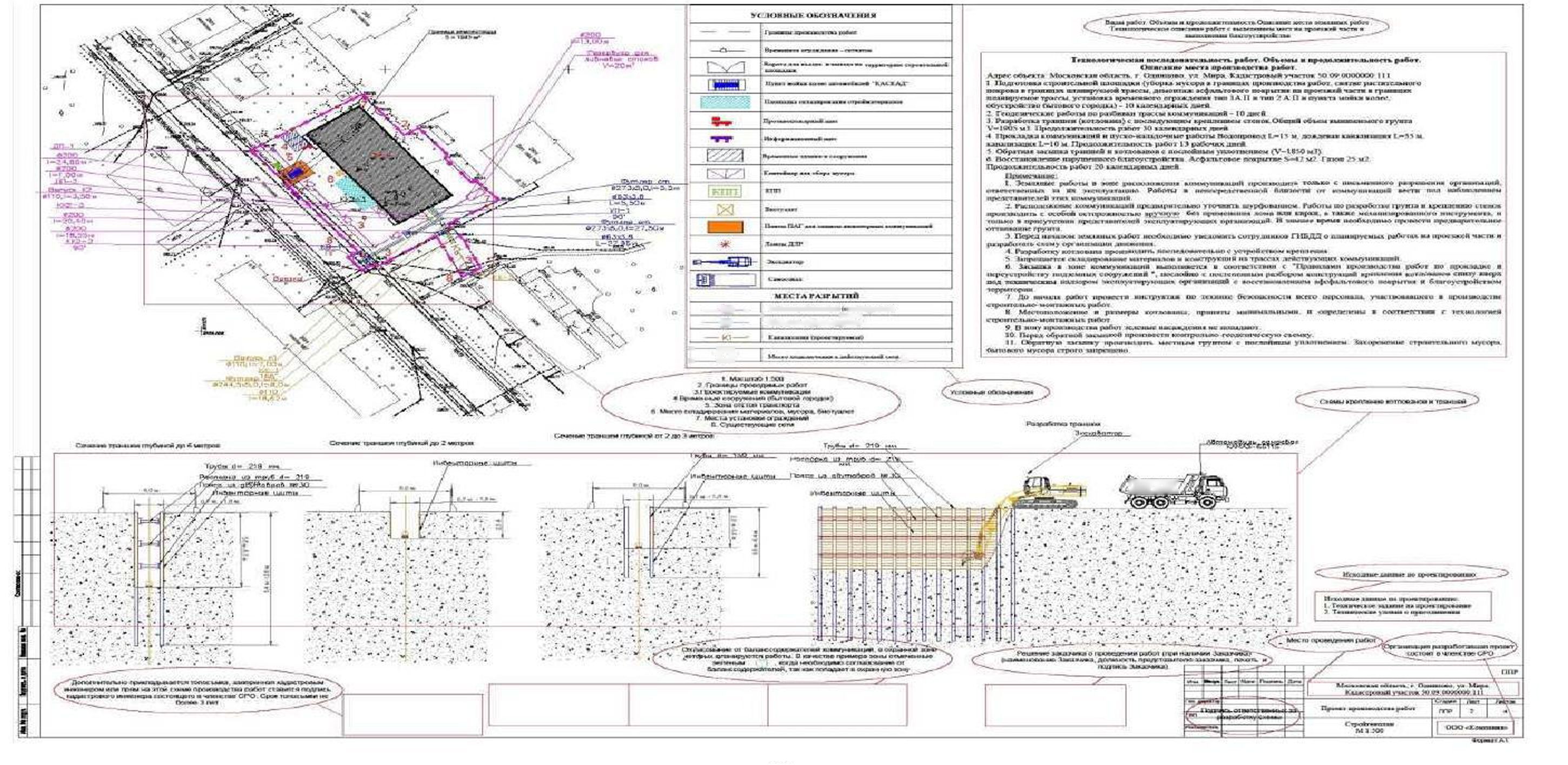 Приложение № 5 к Административному регламенту по предоставлению муниципальной услуги «Предоставление разрешения на осуществление земляных работ»График производства земляных работФункциональное назначение объекта: ___________________________________.Адрес объекта: _______________________________________________________.(адрес проведения земляных работ, кадастровый номер земельного участка)Исполнитель работ ___________________________________________________                                              (должность, подпись, расшифровка подписи)М.П.(при наличии)                                                                        «___»  20 ___________ г.                                                                                                                Заказчик (при наличии) ________________________________________________                                                   (должность, подпись, расшифровка подписи)М.П.(при наличии)                                                                        «___»  20 ___________ г.                                                                                                                Приложение № 6 к Административному регламенту по предоставлению муниципальной услуги «Предоставление разрешения на осуществление земляных работ»Форма акта о завершении земляных работ и выполненном благоустройствеАКТ о завершении земляных работ и выполненном благоустройстве1Адрес: ______________________________________________________________                        (организация, предприятие/ФИО, производитель работ)Земляные работы производились по адресу: _______________________________Разрешение на производство земляных работ № _______ от _______Комиссия в составе:представителя организации, производящей земляные работы (подрядчика)____________________________________________________________________(Ф.И.О., должность)представителя организации, выполнившей благоустройство____________________________________________________________________(Ф.И.О., должность)представителя управляющей организации или жилищно-эксплуатационной организации____________________________________________________________________(Ф.И.О., должность)произвела освидетельствование территории, на которой производились земляные и благоустроительные работы, на «___» 20 _________г. и составила настоящий акт на предмет выполнения благоустроительных работ в полном объеме.Представитель организации, производящей земляные работы (подрядчик)___________________                                                                                                    (подпись)Представитель организации, выполнившей благоустройство___________________                                                                                                    (подпись)Представитель владельца объекта благоустройства, управляющей организации или жилищно-эксплуатационной организации___________________                                                                                                    (подпись)Приложение:- Материалы фотофиксации выполненных работ.- Документ, подтверждающий уведомление организаций, интересы которых были затронуты при проведении работ (для обращений по основанию, указанному в пункте 6.1.3 настоящего Административного регламента)2._______________________________1 На акте проставляется отметка о согласовании с организациями, интересы которых были затронуты при проведении работ (службы, отвечающие за эксплуатацию инженерных коммуникаций, правообладатели земельных участков, на которых проводились работы) либо к акту прикладывается документ, подтверждающий соответствующее согласование (за исключением обращений по основанию, указанному в пункте 6.1.3 настоящего Административного регламента).Приложение № 7 к Административному регламенту по предоставлению муниципальной услуги «Предоставление разрешения на осуществление земляных работ»Формарешения о закрытии разрешения на осуществление земляных работ____________________________________________________________________наименование уполномоченного на предоставление услугиКому: ____________________________(фамилия, имя, отчество (последнее - при наличии), наименование и данные документа, удостоверяющего личность для физического лица; наименование индивидуального предпринимателя, ИНН, ОГРНИП – для физического лица, зарегистрированного в качестве индивидуального предпринимателя); полное наименование юридического лица, ИНН, ОГРН, юридический адрес – для юридического лица)                                        Контактные данные:_________________________________(почтовый индекс и адрес - для физического лица, в т.ч. зарегистрированного в качестве индивидуального предпринимателя, телефон, адрес электронной почты)РЕШЕНИЕ о закрытии разрешения на осуществление земляных работ_______________________________    № __________                                                                             Дата __________________________________ уведомляет Вас о закрытии разрешения на производство земляных работ № ______________ на выполнение работ _________________, проведенных по адресу ______________________________.Особые отметки __________________________________________________________________________________________________________________________.(Ф.И.О. должность уполномоченногосотрудника)Приложение № 8 к Административному регламенту по предоставлению муниципальной услуги «Предоставление разрешения на осуществление земляных работ»Перечень и содержание административных действий, составляющих административные процедурыПорядок выполнения административных действий при обращении заявителя (представителя заявителя)____________________________3 Не включается в общий срок предоставления муниципальной услуги.Приложение к Постановлению администрации Новолесновского сельского поселения от  26.10.2022 года № 93  «Об утверждении Административного регламента предоставления муниципальной услуги «Предоставление разрешения на осуществление земляных работ»»Отметка о продленииСведения о сертификате электронной подписиСведения о сертификате электронной подписи№ п/пНаименование работДата начала работ (день/месяц/год)Дата окончания работ (день/месяц/год)Сведения о сертификате электронной подписи№ п/пМесто выполнения действия/ используемая ИСПроцедурыДействияМаксимальный срок123451Ведомство/ПГСПроверка документов и регистрация заявленияКонтроль комплектности предоставленных документовДо 1 рабочего дня32Ведомство/ПГСПодтверждение полномочий представителя заявителя3Ведомство/ПГСРегистрация заявления4Ведомство/ПГСПринятие решения об отказе в приеме документов5Ведомство/ПГС/СМЭВПолучение сведений посредством СМЭВНаправление межведомственных запросовДо 5 рабочих дней6Ведомство/ПГС/СМЭВПолучение ответов на межведомственные запросыДо 5 рабочих дней7Ведомство/ПГСРассмотрение документов и сведенийПроверка соответствия документов и сведений установленным критериям для принятия решенияДо 5 рабочих дней№ п/пМесто выполнения действия/ используемая ИСПроцедурыДействияМаксимальный срок123458Ведомство/ПГСПринятие решенияПринятие решения о предоставлении услугиДо 1 часа9Ведомство/ПГСФормирование решения о предоставлении услуги10Ведомство/ПГСПринятие решения об отказе в предоставлении услуги11Ведомство/ПГСФормирование отказа в предоставлении услуги12Модуль МФЦ / Ведомство/ПГСВыдача результата на бумажном носителе (опционально)Выдача результата в виде экземпляра электронного документа, распечатанного на бумажном носителе, заверенного подписью и печатью МФЦ / ВедомствеПосле окончания процедуры принятия решения